Verzoek extra verlof wegens gewichtige omstandighedenNaam ouders:		_______________________________________________Adres:				_______________________________________________Postcode en Plaats:		_______________________________________________Telefoon:			_______________________________________________Naam van leerling (en) 		1					groep:groep:groep:groep:Reden van verzoek:Uw verzoek s.v.p. kernachtig verwoorden.  Zie folder leerplicht.__________________________________________________________________________Aantal bijlagen:			Datum / duur van het verlof:	Datum aanvraag:			Handtekening			____________________________________________Hieronder niet invullenO	Wij gaan akkoord met uw verzoek.O	Wij moeten uw verzoek afwijzen.O	De door u aangevoerde reden valt niet onder verlof gewichtige omstandig heden omschreven in de Leerplichtwet uit 1969.O	Zie overwegen De overweging is: ______________________________________________________________________________________________________________________________________________________Datum:				__________________________Handtekening directeur:		__________________________	Mag ik mijn kind meenemen op vakantie buiten de schoolvakantie?U mag uw kind niet meenemen op vakantie buiten de schoolvakanties. Doet u dit wel? Dan kunt u een boete krijgen. Kunt u niet in de schoolvakanties op vakantie door uw werk? Dan vraagt u toestemming om buiten de schoolvakanties op vakantie te gaan.Vrij buiten de schoolvakantiesSoms kunt u door uw werk tijdens geen enkele schoolvakantie in het schooljaar met uw gezin op vakantie. Dit moet dan komen door de specifieke aard van uw beroep. Bijvoorbeeld omdat u:seizoensgebonden werk heeft, bijvoorbeeld in de fruitteelt of horeca;met piekdrukte te maken krijgt tijdens schoolvakanties;als zelfstandige een groot deel van uw inkomen mist als u tijdens de schoolvakanties weg bent.In dat geval kunt toestemming vragen voor verlof buiten de schoolvakanties. Dit heet ‘beroep op vrijstelling’.Toestemming aanvragen bij directeur van de schoolU vraagt toestemming bij de directeur van de school. Dit moet 8 weken of eerder voordat u op vakantie gaat. De directeur mag uw kind vrij geven voor maximaal 10 dagen. Dit mag 1 keer in een schooljaar. Langer op vakantie gaan buiten de schoolvakanties mag niet van de wet. De directeur beslist of uw kind buiten schoolvakanties op vakantie mag. Bent u het niet eens met de beslissing? Dan kunt u dit schriftelijk aan de directeur melden.  Bewijzen dat u niet tijdens schoolvakantie op vakantie kuntKunt u geen enkele schoolvakantie 2 weken achter elkaar op vakantie? En komt dit door uw werk? Dan moet u dit kunnen bewijzen. Bijvoorbeeld met:een verklaring van uw accountant. Hiermee laat u zien dat u een groot deel van uw inkomsten mist als u tijdens schoolvakanties op vakantie gaat. Dit is heet ook wel een ‘onoverkomelijk bedrijfseconomisch risico’.een verklaring van uw werkgever als u seizoenswerk doet.Voorwaarden vakantie buiten de schoolvakantiesUw kind krijgt alleen vrij om op vakantie te gaan als:dit niet in de eerste 2 weken na de zomervakantie is;u door uw werk niet op vakantie kunt tijdens schoolvakanties; u dit schooljaar nog niet buiten de schoolvakanties op vakantie bent geweest;u niet 2 weken achter elkaar op vakantie kunt met uw gezin. In geen enkele schoolvakantie.Vrij voor bijzondere gebeurtenissenUw kind kan ook vrij krijgen bij bijzondere gebeurtenissen. Bijvoorbeeld bij een begrafenis of huwelijk. Hiervoor moet u toestemming vragen. Dit doet u bij de directeur van de school. Bij bijzondere gebeurtenissen kunt u voor meer dan 10 dagen vrij vragen. U moet toestemming vragen aan de leerplichtambtenaar van de gemeente. Hij controleert of kinderen naar school gaan.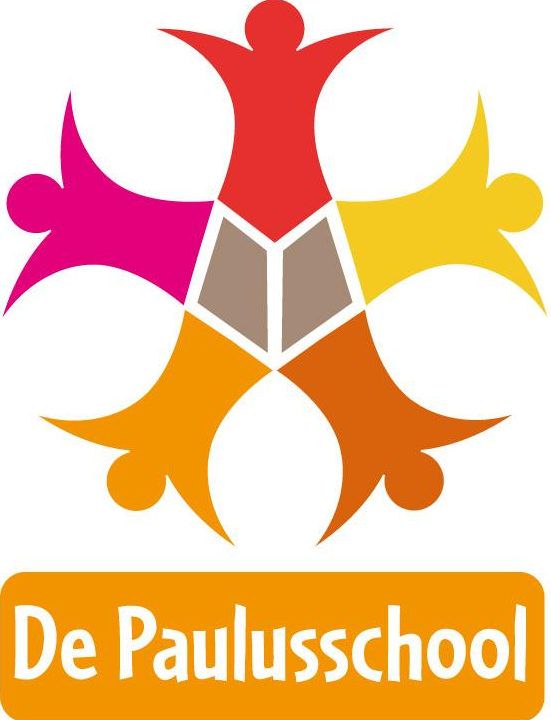 